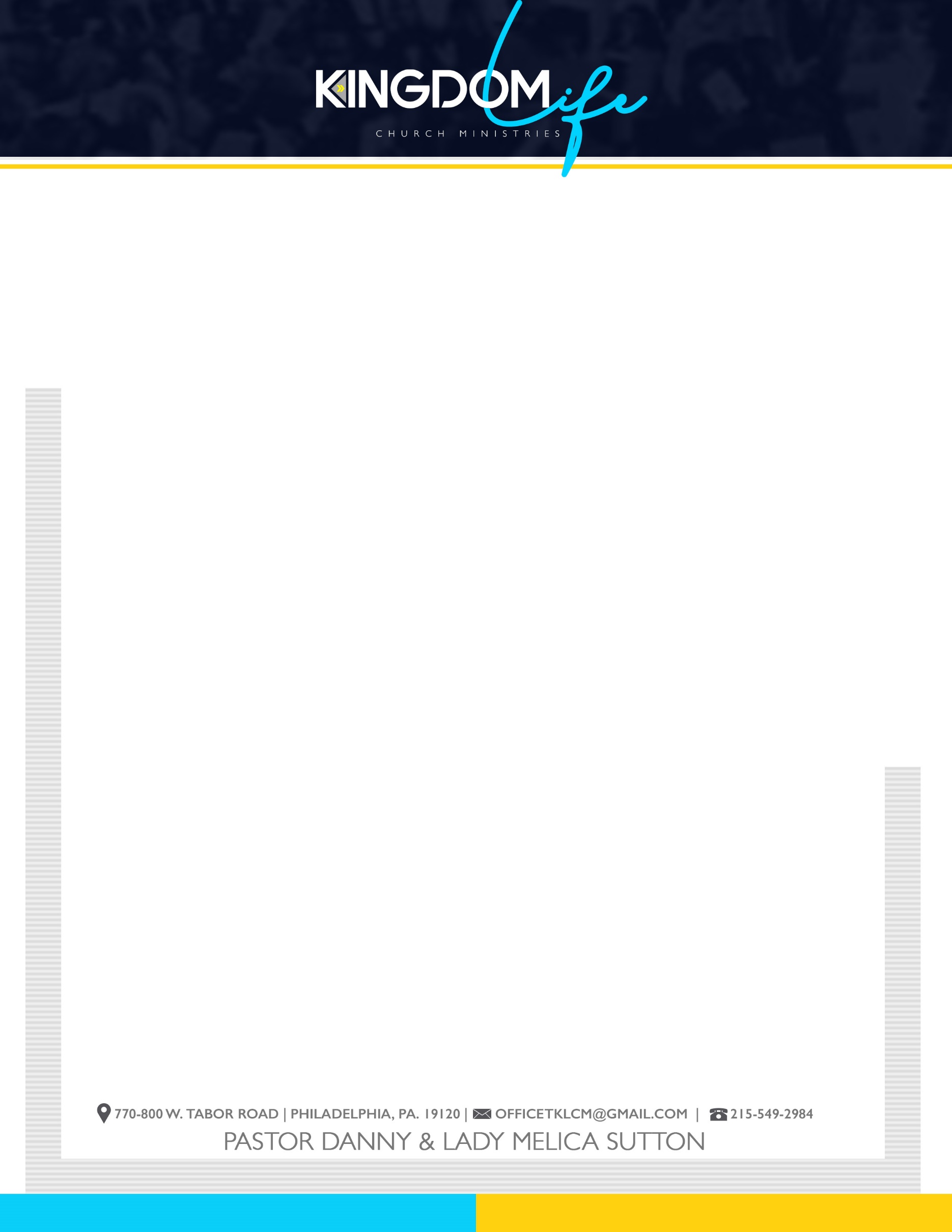 Baby DedicationDate ____________________General informationParents names: Mother ________________________________(  ) Member   (  ) Non-Member                         Father    ________________________________(  ) Member   (  ) Non-Member Address _____________________________________________________________________City _________________________ State _____________ Zip Code ___________________________Home Phone ___________________________ Cell Phone ___________________________________Email _____________________________________________________________________________Date of Dedication _____/_____/________Name of Child ___________________________________________ Date of Birth ____/_____/________Gender M (  )  Female (  )Name of Godparents ______________________________________________________________________________________________________________________________________